SZKOŁA GŁÓWNA GOSPODARSTWA WIEJSKIEGO W WARSZAWIE WYDZIAŁ EKONOMICZNY MEO - Master’s examination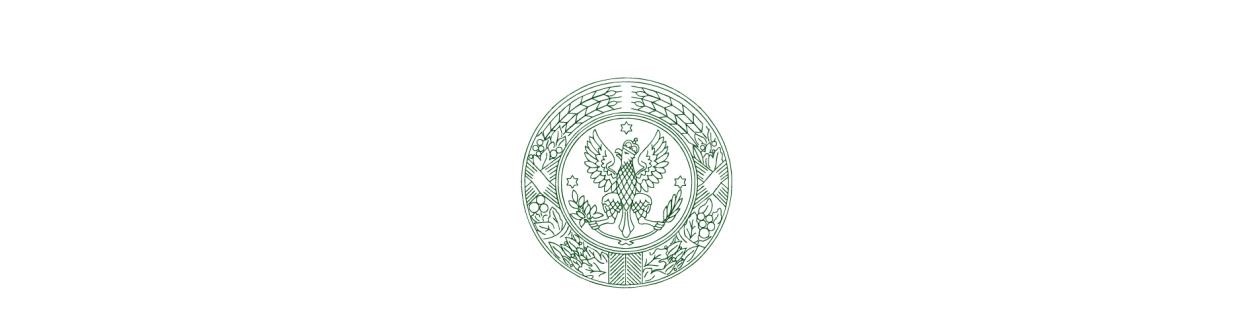 Name two policies which government might use to control inflation and explain howeach works.Explain how changes in nominal GDP and in the money supply affect the interest rate.What monetary tools does the central bank of your country have and which of theseare most likely to use?What factors are likely to worsen the current account and capital account of a country’sbalance of payments?During the 1990s, Eastern European countries experienced various degrees of successes inpromoting economic growth during the transition from centrally planned to free markets.How do you explain these differences?Describe steps in the Career Management Process.What might employees do if they perceive pay unfairness?Define human resource management and explain how it contributes to an organization's	performance.Lists options for reducing a surplus and for avoiding a shortage.Interviewing - describe advantages and disadvantages.Types of demand elasticity.The concept of economic welfare.Strategic barriers of enter the industry.Asymmetric information and methods of resolving of the asymmetric information	problems.Equilibrium on perfect competition market in short and long run.Role of Financial Manager in the enterprise.Tools of Financial Analysis - main ratios.Capital Structure and Financial Leverage.Financial Distress.Discounted Cash Flow methods.Describe the role of forecasting in the planning and decision making.List and describe steps in the forecasting process.The factors determining the selection of the forecasting method. Describe on examples.List the methods/techniques which are appropriate for forecasting time seriesconsisting seasonality. Explain methodology of the one of them.Quantitative and qualitative forecasting methods: information used, methodology andapplication.Characterize the system of the personal income tax in Poland (subjects, object oftaxation, rates).Characterize the system of the value added taxation in Poland (subjects, object oftaxation, rates).What are the supreme administrative bodies in Poland and what are their mainresponsibilities?Specify types of personal partnerships and describe responsibilities of owners of thesepartnerships.Specify types of capital partnerships and describe responsibilities of owners of thesepartnerships.Characterize the structure of the banking system and main types of banks operating in the EU.Specify the convergence conditions which have to be met by the country beforeentering the euro zone?What are the main debt securities issued by the Treasury? Shortly characterize them?Explain the rule of one passport for financial institutions operating on the uniform EUfinancial market.Characterize the nature of operations of the foreign Exchange market and characterizemain FX instruments.Characterize simple and complex methods of investment analysis.Describe the labour efficiency indicators and its utilization in the analysis of the companylabour force.How to evaluate labour turnover in the company.What are the main elements of the production assortment planning.Explain how to analyse costs of the company and explain difference between relativeand absolute costs variation. The methodology of science describes two main traditions of thought: CartesianEuclidean and Babylonian. Describe differences between them and stress out why they(differences) matters to economic science today?Why the market competition is bed due to mercantilists? Is it possible to apply theyview to today’s globalized economy?What are the sources of wealth of nations described by A. Smith? Do you think arethey applicable to XXI century conditions?How consequences of equilibrium in the economy described by J. M. Keynes can helpto govern today’s world?Present what can we learned today from the theory of rational expectations of J.F. Muth?Describes methods of insurance classification.Describe insurance functions.Describe methods of financing the health care systems.Describe one of the European Social Models.Describe types of Pension System.Describe methods of tasks qualifications of the local governments (give few examples).On example of your country describe structure of the local government’s own revenues.On example of your country describe legal and financial aspects of local borrowings.On example of your country describe  administrative division.Describe budgetary principles.Data Entry and Data Management using Excel.Basic descriptive statistics.Probability Density Function for Normal Distribution.The idea of confidence intervals for the mean and standard deviation.Meaning of  hypothesis tests.Fitting linear models.Graphical presentation of model functions. Forecasting linear and nonlinear models.The relationship between two variables.Multiple regression function.What is the definition of a product cost and what type of costs are product cost? What are the differences between managerial accounting and financial accounting?What are the definitions of a variable and fixed costs?How are period costs reported on the balance sheet and when are products costsreported on the income statement?What is a prime cost, a conversion costs, a direct costs and indirect cost? What is the scope of international economy?How does the change of rate of exchange affect trade between countries?What is the difference between the balance of trade and the balance of payments?Main stages of economic integration among countries.Main instruments of trade policy. Classification of investments.   Role of investments in a company development strategy.   Primary methods of evaluating investment projects.   Net present value (NPV).   Internal rate of return (IRR).